PRODUCT INFORMATION600 Series PU on Alu Wheel Caster600**-******B-73Wanda Polyurethane on Aluminium Caster with our High Quality Poly on Aluminum Wheels are used in many applications where the casters and wheels are exposed to water or chemicals. Aluminum is resistant to rust and provides a very strong core for the liquid cast polyurethane tread. Polyurethane on Aluminum wheels are used in Food Processing Equipment, Food Service, Hospitals, Research Laboratories, Pharmaceutical Laboratories, Bakeries, Schools, Institutional, and industrial applications and environments. WheelDia.DTreadWidthWLoadCap.(kg)BearingOptionsSwivelRadiusEOverallHeightHPlateSizeXxYSettingPitchX’xY’HoleDia.P10050320Ball31141115x10083x711112550410Ball41163115x10083x711115050420Ball44189115x10083x711120050450Ball44239115x10083x7111*All dimention are “mm”.*All dimention are “mm”.*All dimention are “mm”.*All dimention are “mm”.*All dimention are “mm”.*All dimention are “mm”.WheelDia.DSwivel CasterModel No.Fixed CasterModel No.Swivel With Total LockModel No.100600PS-100050B-73600PF-100050B-73600PS-100050B-73-DUC125600PS-125050B-73600PF-125050B-73600PS-125050B-73-DUC150600PS-150050B-73600PF-150050B-73600PS-150050B-73-DUC200600PS-200050B-73600PF-200050B-73600PS-200050B-73-DUCWheelDia.DSwivel With Side BrakeModel No.Fixed With Side BrakeModel No.100600PS-100050B-73-STC600PF-100050B-73-STC125600PS-125050B-73-STC600PF-125050B-73-STC150600PS-150050B-73-STC600PF-150050B-73-STC200600PS-200050B-73-STC600PF-200050B-73-STCAdvantages at a glanceAdvantages at a glanceAdvantages at a glanceAdvantages at a glanceAdvantages at a glanceAdvantages at a glanceAdvantages at a glanceRoll performanceMovement noiseAttritionCorrosion resistance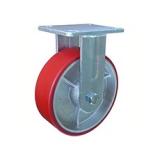 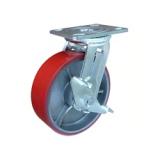 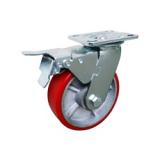 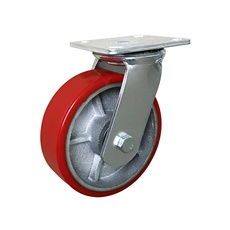 Picture may differ from original productDimensions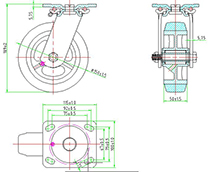 Stucture & Mounting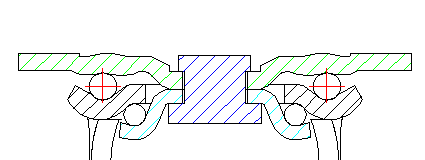 